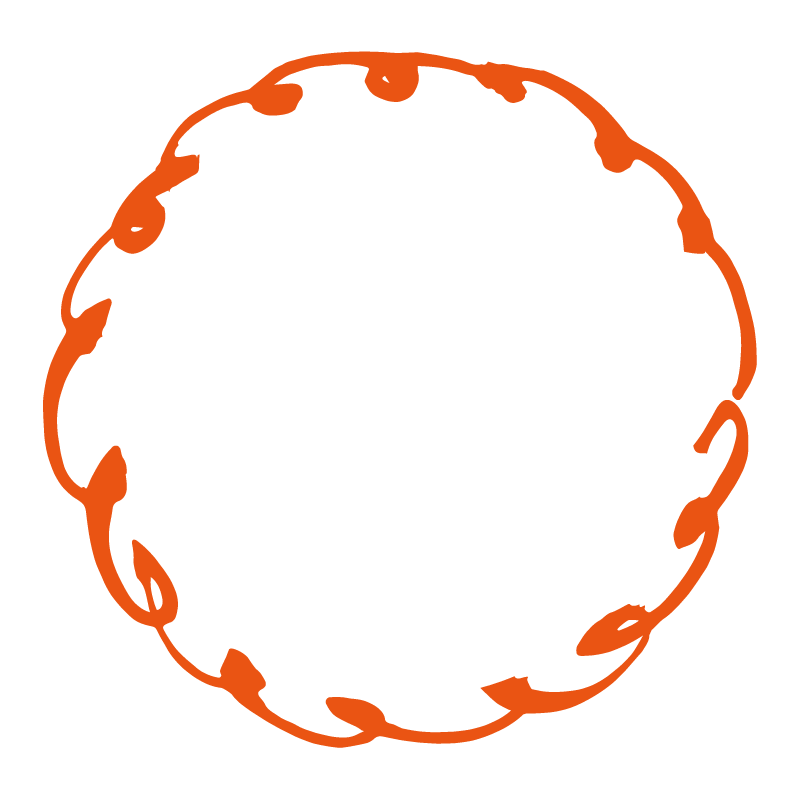 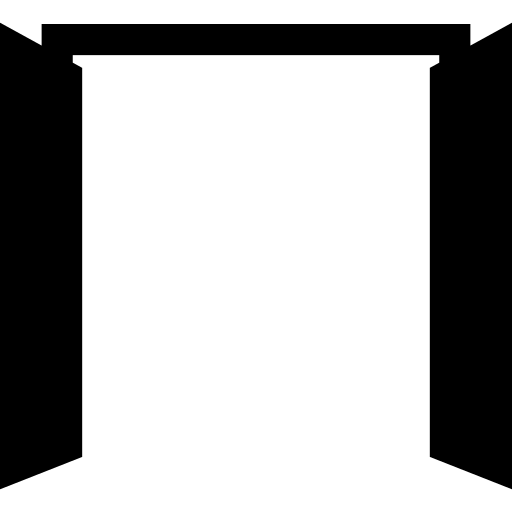 報名日期：即日起至額滿截止，未事先報名者恕無法獲得講義、午餐及飲水。活動費用：酌收費用300元（含講義、午餐、飲水…等），現場收費。學習證明：「衛生福利部醫事倫理學分-醫師」、「台灣安寧緩和醫學學會繼續教育積分」、「台灣安寧緩和護理學會繼續教育積分」、「公務人員時數認證」等學分認證申請中。主辦單位：財團法人天主教康泰醫療教育基金會合辦單位：台灣安寧緩和醫學學會、台灣安寧緩和護理學會、天主教高雄教區溫馨病人之友社財團法人天主教單國璽弱勢族群社福基金會2020年安寧療護傳愛種子培訓班 課程表-------------------------------（本報名表可複印）-------------------------------2020年安寧療護傳愛種子培訓班 報名表【報名表請務必填寫清楚，開班二週前將寄發課前通知請留意查收！】請填妥後傳真:(02)2365-7770並來電:(02)2365-7780高雄場轉26、台北場轉20確認或 e-mail：health@kungtai.org.tw 回傳報名表場 次日 期時 間地 點高雄場8月15日(六)8:30~17:30蓮潭國際會館大禮堂  （高雄市左營區崇德路801號）台北場8月22日(六)8:30~17:30劍潭青年活動中心 群英堂（台北市士林區中山北路四段16號）財團法人天主教康泰醫療教育基金會電話：(02)2365-7780              傳真：(02)2365-7770    電子信箱：health@kungtai.org.tw     網址：http://www.kungtai.org.tw地址：106臺北市大安區羅斯福路三段245號8樓歡迎使用本會網站線上報名時間課程內容主講人08:30~09:00報到、迎賓報到、迎賓09:00~11:00當癌症來敲門〜讓癌症權威醫師告訴您如何選擇醫療？曹朝榮院長柳營奇美醫院榮譽院長血液腫瘤科醫師11:00~11:15休 息休 息11:15~12:30與癌共生，與癌共舞〜罹癌醫師的心路歷程黃美涓院長桃園長庚醫院名譽院長復健科主治醫師12:30~13:30午餐午餐13:30~14:20罹癌病友與家屬的希望之路陳怡如老師康泰醫療教育基金會全人關懷師14:20~15:30生命的光譜〜從健康到死亡的陪伴康泰醫療教育基金會董事長葉炳強教授 輔仁大學醫學院院長資深神經科醫師15:30~15:45休息15:45~17:10面對死亡〜可喜可賀的臨終博士國立成功大學醫學院名譽教授17:10~17:30結業式、頒發證書康泰醫療教育基金會姓名生    日西元       年    月    日性    別□女   □男學歷電子信箱現    職服務單位電話(家)手    機電話(公)傳真宗教信仰訂    餐□葷 食     □素 食地    址□□□□□□□□□訊息管道□活動簡章    □活動電子郵件   □網站消息   □報章雜誌□單位/師長推薦  □親朋同事推薦  □其他□活動簡章    □活動電子郵件   □網站消息   □報章雜誌□單位/師長推薦  □親朋同事推薦  □其他□活動簡章    □活動電子郵件   □網站消息   □報章雜誌□單位/師長推薦  □親朋同事推薦  □其他曾 參 加□無 □安寧療護傳愛種子培訓班 □安寧療護臨床實務工作課程□康泰安寧療護其他課程 □其他安寧療護課程 □其他□無 □安寧療護傳愛種子培訓班 □安寧療護臨床實務工作課程□康泰安寧療護其他課程 □其他安寧療護課程 □其他□無 □安寧療護傳愛種子培訓班 □安寧療護臨床實務工作課程□康泰安寧療護其他課程 □其他安寧療護課程 □其他報 名場 次高雄場：8月15日(六) 蓮潭國際會館 大禮堂台北場：8月22日(六) 劍潭青年活動中心 群英堂高雄場：8月15日(六) 蓮潭國際會館 大禮堂台北場：8月22日(六) 劍潭青年活動中心 群英堂高雄場：8月15日(六) 蓮潭國際會館 大禮堂台北場：8月22日(六) 劍潭青年活動中心 群英堂